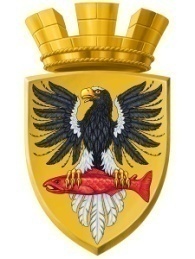 Р О С С И Й С К А Я  Ф Е Д Е Р А Ц И ЯКАМЧАТСКИЙ КРАЙП О С Т А Н О В Л Е Н И ЕАДМИНИСТРАЦИИ ЕЛИЗОВСКОГО ГОРОДСКОГО ПОСЕЛЕНИЯОт  21.02.2017 года                                                                                           № 124-п         г.ЕлизовоОб аннулировании адреса земельному участку с кадастровым номером 41:05:0101001:29 и объекту капитального строительства – зданию магазина мелкорозничной торговли и о присвоении нового адреса земельному участку с кадастровым номером 41:05:0101001:29 и объекту капитального строительства – зданию магазина мелкорозничной торговли 	Руководствуясь статьей 14 Федерального закона от 06.10.2003 № 131-ФЗ «Об общих принципах организации местного самоуправления в Российской Федерации», Уставом Елизовского городского поселения, согласно Правилам присвоения, изменения и аннулирования адресов, утвержденным постановлением Правительства Российской Федерации от 19.11.2014 № 1221, на основании заявления Пак Д.Г. и принимая во внимание: разрешение на строительство от 24.07.2014 года RU 41-501102-327; свидетельство о государственной регистрации права собственности на земельный участок от 15.02.2013 года серии 41 АВ № 167188; договор аренды земельного участка от 05.05.2015 года №102/АПОСТАНОВЛЯЮ:Аннулировать адрес земельному участку с кадастровым номером 41:05:0101001:29: Россия, Камчатский край, Елизовский муниципальный район, Елизовское городское поселение, Елизово г., Виталия Кручины ул., 36а. Аннулировать адрес объекту капитального строительства – зданию мелкорозничной торговли: Россия, Камчатский край, Елизовский муниципальный район, Елизовское городское поселение, Елизово г., Виталия Кручины ул., 36а.Присвоить новый адрес земельному участку с кадастровым номером 41:05:0101001:29: Россия, Камчатский край, Елизовский муниципальный район, Елизовское городское поселение, Елизово г., Виталия Кручины ул., 36/2.Присвоить новый адрес объекту капитального строительства – зданию магазина мелкорозничной торговли, расположенному на земельных участках с кадастровыми номерами 41:05:0101001:6654 и 41:05:0101001:29: Россия, Камчатский край, Елизовский муниципальный район, Елизовское городское поселение, Елизово г., Виталия Кручины ул., дом 36/2.5. Направить настоящее постановление в Федеральную информационную адресную систему для внесения сведений установленных данным постановлением.6. Управлению делами администрации Елизовского городского поселения опубликовать (обнародовать) настоящее постановление в средствах массовой информации и разместить в информационно – телекоммуникационной сети «Интернет» на официальном сайте администрации Елизовского городского поселения. 7. Пак Д.Г. обратиться в Управление Федеральной службы государственной регистрации, кадастра и картографии по Камчатскому краю и в филиал федерального государственного бюджетного учреждения «Федеральная кадастровая палата Федеральной службы государственной регистрации, кадастра и картографии» по Камчатскому краю для внесения изменений уникальных характеристик объектов недвижимого имущества.8. Контроль за исполнением настоящего постановления возложить на руководителя Управления архитектуры и градостроительства администрации Елизовского городского поселения.Глава администрации Елизовского городского поселения                                                    Д.Б. Щипицын